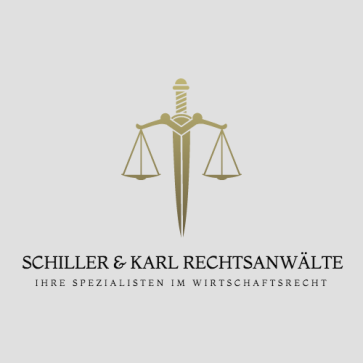 Schiller & Karl RechtsanwälteKönigswall 35, 44137 Dortmund  Phone: 0231 412 03 879-0  E-Mail: buero@schillerkarl-rechtsanwaelte.deDr. Manuela SchillerDr. Stefan KarlDr. Filiz YenerMeike Schlehdorn LL.MLars KowalskiDr. Katharina GehringMurat Celik LL.M3. September 2018 Young Fashion AGz.Hd. des Vorstands Fashion-Allee 140476 DüsseldorfAbmahnung wegen des Verstoßes gegen die Regelungen der PAngVSehr geehrter Herr Dr. Winter,in vorbezeichneter Angelegenheit zeigen wir unter anwaltlicher Versicherung der Bevollmächtigung an, dass wir die rechtlichen Interessen der EnVogue GmbH, Colonia-Allee 250, 51057 Köln, vertreten.Unsere Mandantschaft betreibt unter der Domain https://www.envogue.de einen Onlineshop, in dem sie Bekleidung für junge Mode anbietet. Es besteht damit ein konkretes Wettbewerbsverhältnis.Ihnen wird ein Verstoß gegen die Regelungen des Preisangabenverordnung (PAngV) vorgeworfen. Bei denen von Ihnen angegebenen Preisen ist nicht ersichtlich, auf welche Größeneinheit sich der angegebene Preis bezieht. Zudem wird nicht angegeben, ob die Umsatzsteuer im Preis enthalten ist. Der Kunde wird auch nicht darüber informiert, ob und gegebenenfalls in welcher Höhe Versandkosten anfallen.Wir fordern Sie daher auf, der Pflicht zur Angabe der notwendigen Vertragsinformationen unverzüglich nachzukommen. Zudem fordern wir Sie auf, die als Anlage 1 beigefügte strafbewehrte Unterlassungserklärung im Hinblick auf künftige Verstöße zu unterzeichnen. Für beides haben wir uns eine Frist bis zum 25. September 2018 notiert. Für den Fall des fruchtlosen Fristablaufs kündigen wir bereits jetzt die gerichtliche Geltendmachung der Ansprüche an. Eine weitere Fristsetzung erfolgt nicht.Mit freundlichen GrüßenKatharina GehringDr. Katharina GehringRechtsanwältinFachanwältin für Gewerblichen RechtsschutzAutorenteam:	Rebecca Friesecke, Kaufmännisches Berufskolleg Duisburg-Mitte	Frank Kraehmer, Berufskolleg Herzogenrath	Christian Lehmacher, Reinhard-Mohn-Berufskolleg des Kreises Gütersloh 	Benjamin Dux, Karl-Schiller-Berufskolleg Dortmund